ΑΙΤΗΣΗΘΕΜΑ: ……………………………….……………………………………………………………………………………ΠροςΤη Γραμματεία του ΠΜΣ«Χειρουργικη Παχέος Εντέρου –Ορθού» του Τμήματος Ιατρικής του Πανεπιστημίου Θεσσαλίας.Παρακαλώ να μου χορηγήσετε ………………………………………………...………………………………………………...………………………………………………...………………………………………………...………………………………………………...………………………………………………...………………………………………………...………………………………………………..………………………………………………...………………………………………………...Ο/Η ΑΙΤΩΝ/ΟΥΣΑ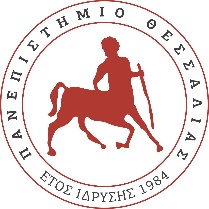 ΠΑΝΕΠΙΣΤΗΜΙΟ ΘΕΣΣΑΛΙΑΣΣΧΟΛΗ ΕΠΙΣΤΗΜΩΝ ΥΓΕΙΑΣΤΜΗΜΑ ΙΑΤΡΙΚΗΣΠΡΟΓΡΑΜΜΑ ΜΕΤΑΠΤΥΧΙΑΚΩΝ ΣΠΟΥΔΩΝ«ΧΕΙΡΟΥΡΓΙΚΗ ΠΑΧΕΟΣ ΕΝΤΕΡΟΥ - ΟΡΘΟΥ»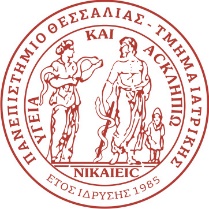 